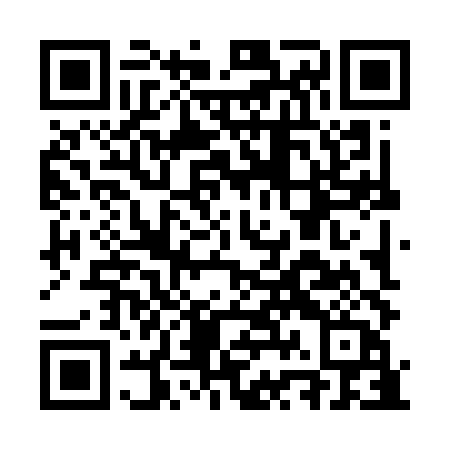 Ramadan times for Paiguano, ChileMon 11 Mar 2024 - Wed 10 Apr 2024High Latitude Method: NonePrayer Calculation Method: Muslim World LeagueAsar Calculation Method: ShafiPrayer times provided by https://www.salahtimes.comDateDayFajrSuhurSunriseDhuhrAsrIftarMaghribIsha11Mon6:206:207:401:525:228:038:039:1912Tue6:206:207:411:525:228:028:029:1813Wed6:216:217:411:515:218:018:019:1614Thu6:226:227:421:515:208:008:009:1515Fri6:236:237:431:515:207:587:589:1416Sat6:236:237:431:505:197:577:579:1217Sun6:246:247:441:505:187:567:569:1118Mon6:256:257:451:505:187:557:559:1019Tue6:256:257:451:505:177:547:549:0920Wed6:266:267:461:495:167:527:529:0721Thu6:276:277:461:495:167:517:519:0622Fri6:276:277:471:495:157:507:509:0523Sat6:286:287:481:485:147:497:499:0424Sun6:296:297:481:485:137:487:489:0225Mon6:296:297:491:485:137:467:469:0126Tue6:306:307:501:485:127:457:459:0027Wed6:316:317:501:475:117:447:448:5928Thu6:316:317:511:475:107:437:438:5729Fri6:326:327:511:475:107:417:418:5630Sat6:326:327:521:465:097:407:408:5531Sun6:336:337:531:465:087:397:398:541Mon6:346:347:531:465:077:387:388:532Tue6:346:347:541:455:067:377:378:523Wed6:356:357:541:455:067:367:368:504Thu6:356:357:551:455:057:347:348:495Fri6:366:367:561:455:047:337:338:486Sat6:376:377:561:445:037:327:328:477Sun5:375:376:5712:444:026:316:317:468Mon5:385:386:5712:444:026:306:307:459Tue5:385:386:5812:434:016:296:297:4410Wed5:395:396:5912:434:006:276:277:42